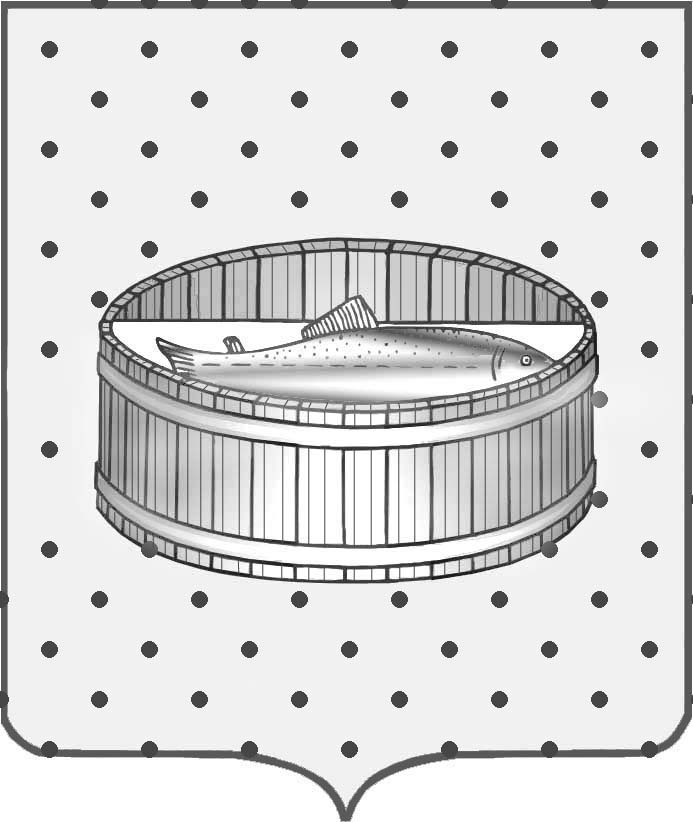 Ленинградская область                           Лужский муниципальный район Совет депутатов Лужского городского поселениятретьего созываРЕШЕНИЕ                                                               16 февраля  2015 года    № 37                                                                          О газификации частного сектора Лужского городского поселения в 2015 г.Заслушав информацию первого заместителя главы администрации Лужского муниципального района Годова Сергея Александровича, Совет депутатов Лужского городского поселения РЕШИЛ:Информацию о газификации частного сектора Лужского городского поселения  в 2015 году, принять к сведению.Глава Лужского городского поселения,исполняющий полномочия председателя Совета депутатов	                                                                           В.Н. Степанов Разослано: администрация ЛМР, прокуратура.